Arbeitsbereich: Arbeitsplatz/Tätigkeiten: Stand: 27.03.2020Arbeitsbereich: Arbeitsplatz/Tätigkeiten: Stand: 27.03.2020Arbeitsbereich: Arbeitsplatz/Tätigkeiten: Stand: 27.03.2020Betriebsanweisungfür Maschinen 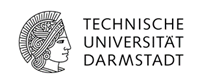 Anwendungsbereich  Anwendungsbereich  Anwendungsbereich  Anwendungsbereich  Anwendungsbereich  Anwendungsbereich  Anwendungsbereich  Anwendungsbereich  Anwendungsbereich  Umgang mit Hochdruckreinigern Umgang mit Hochdruckreinigern Umgang mit Hochdruckreinigern Umgang mit Hochdruckreinigern Umgang mit Hochdruckreinigern Umgang mit Hochdruckreinigern Umgang mit Hochdruckreinigern Umgang mit Hochdruckreinigern Umgang mit Hochdruckreinigern Gefahren für Mensch und UmweltGefahren für Mensch und UmweltGefahren für Mensch und UmweltGefahren für Mensch und UmweltGefahren für Mensch und UmweltGefahren für Mensch und UmweltGefahren für Mensch und UmweltGefahren für Mensch und UmweltGefahren für Mensch und Umwelt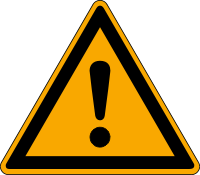 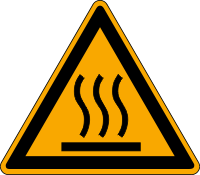 Gefahr durch Rückstoß und Rückprall des Strahls.Gefahr durch umherfliegende Teile des zu bearbeitenden Gegenstandes/Materials.Gefährdung durch unkontrolliertes Austreten von Druckflüssigkeit.Gefährdung durch Schneidwirkung des Strahls.Verbrennungsgefahr an heißen Oberflächen. Verbrühungsgefahr durch heiße Flüssigkeiten. Gefahr durch elektrischen Strom. Gehörschädigung durch Lärm.Gefahr durch Rückstoß und Rückprall des Strahls.Gefahr durch umherfliegende Teile des zu bearbeitenden Gegenstandes/Materials.Gefährdung durch unkontrolliertes Austreten von Druckflüssigkeit.Gefährdung durch Schneidwirkung des Strahls.Verbrennungsgefahr an heißen Oberflächen. Verbrühungsgefahr durch heiße Flüssigkeiten. Gefahr durch elektrischen Strom. Gehörschädigung durch Lärm.Gefahr durch Rückstoß und Rückprall des Strahls.Gefahr durch umherfliegende Teile des zu bearbeitenden Gegenstandes/Materials.Gefährdung durch unkontrolliertes Austreten von Druckflüssigkeit.Gefährdung durch Schneidwirkung des Strahls.Verbrennungsgefahr an heißen Oberflächen. Verbrühungsgefahr durch heiße Flüssigkeiten. Gefahr durch elektrischen Strom. Gehörschädigung durch Lärm.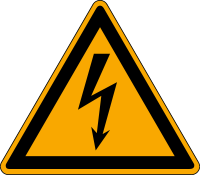 Schutzmaßnahmen und VerhaltensregelnSchutzmaßnahmen und VerhaltensregelnSchutzmaßnahmen und VerhaltensregelnSchutzmaßnahmen und VerhaltensregelnSchutzmaßnahmen und VerhaltensregelnSchutzmaßnahmen und VerhaltensregelnSchutzmaßnahmen und VerhaltensregelnSchutzmaßnahmen und VerhaltensregelnSchutzmaßnahmen und Verhaltensregeln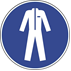 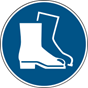 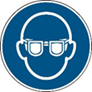 PSA: Sicherheitsschuhe (wie Stiefel), Handschuhe Kopf- und Gesichtsschutz, ggf. Atemschutz.vor jeder Inbetriebnahme: Spritzpistole, Schlauchleitungen und Sicherheitseinrichtungen auf augenscheinliche Mängel überprüfen.Spritzeinrichtungen nur von einem sicheren Standplatz aus bedienen.Hände oder andere Körperteile nicht in den Flüssigkeitsstrahl bringen.Hochdruckstrahl nicht auf Personen richten.bei Rückprall von gelösten Teilen Spritzschutz verwenden.Schlauchleitung nicht einklemmen, nicht über scharfe Kanten ziehen, nicht mit Fahrzeugen überfahren.Spritzeinrichtung nicht in Einschaltstellung festsetzen.nach Arbeitsende Gerät drucklos machen und gegen unbeabsichtigtes Betätigen sichern.PSA: Sicherheitsschuhe (wie Stiefel), Handschuhe Kopf- und Gesichtsschutz, ggf. Atemschutz.vor jeder Inbetriebnahme: Spritzpistole, Schlauchleitungen und Sicherheitseinrichtungen auf augenscheinliche Mängel überprüfen.Spritzeinrichtungen nur von einem sicheren Standplatz aus bedienen.Hände oder andere Körperteile nicht in den Flüssigkeitsstrahl bringen.Hochdruckstrahl nicht auf Personen richten.bei Rückprall von gelösten Teilen Spritzschutz verwenden.Schlauchleitung nicht einklemmen, nicht über scharfe Kanten ziehen, nicht mit Fahrzeugen überfahren.Spritzeinrichtung nicht in Einschaltstellung festsetzen.nach Arbeitsende Gerät drucklos machen und gegen unbeabsichtigtes Betätigen sichern.PSA: Sicherheitsschuhe (wie Stiefel), Handschuhe Kopf- und Gesichtsschutz, ggf. Atemschutz.vor jeder Inbetriebnahme: Spritzpistole, Schlauchleitungen und Sicherheitseinrichtungen auf augenscheinliche Mängel überprüfen.Spritzeinrichtungen nur von einem sicheren Standplatz aus bedienen.Hände oder andere Körperteile nicht in den Flüssigkeitsstrahl bringen.Hochdruckstrahl nicht auf Personen richten.bei Rückprall von gelösten Teilen Spritzschutz verwenden.Schlauchleitung nicht einklemmen, nicht über scharfe Kanten ziehen, nicht mit Fahrzeugen überfahren.Spritzeinrichtung nicht in Einschaltstellung festsetzen.nach Arbeitsende Gerät drucklos machen und gegen unbeabsichtigtes Betätigen sichern.PSA: Sicherheitsschuhe (wie Stiefel), Handschuhe Kopf- und Gesichtsschutz, ggf. Atemschutz.vor jeder Inbetriebnahme: Spritzpistole, Schlauchleitungen und Sicherheitseinrichtungen auf augenscheinliche Mängel überprüfen.Spritzeinrichtungen nur von einem sicheren Standplatz aus bedienen.Hände oder andere Körperteile nicht in den Flüssigkeitsstrahl bringen.Hochdruckstrahl nicht auf Personen richten.bei Rückprall von gelösten Teilen Spritzschutz verwenden.Schlauchleitung nicht einklemmen, nicht über scharfe Kanten ziehen, nicht mit Fahrzeugen überfahren.Spritzeinrichtung nicht in Einschaltstellung festsetzen.nach Arbeitsende Gerät drucklos machen und gegen unbeabsichtigtes Betätigen sichern.                    Verhalten bei Störungen und im Gefahrenfall	Notruf: (0) 112                    Verhalten bei Störungen und im Gefahrenfall	Notruf: (0) 112                    Verhalten bei Störungen und im Gefahrenfall	Notruf: (0) 112                    Verhalten bei Störungen und im Gefahrenfall	Notruf: (0) 112                    Verhalten bei Störungen und im Gefahrenfall	Notruf: (0) 112                    Verhalten bei Störungen und im Gefahrenfall	Notruf: (0) 112                    Verhalten bei Störungen und im Gefahrenfall	Notruf: (0) 112                    Verhalten bei Störungen und im Gefahrenfall	Notruf: (0) 112                    Verhalten bei Störungen und im Gefahrenfall	Notruf: (0) 112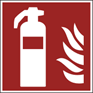 Bei Störungen oder Schäden an Maschinen oder Schutzausrüstungen. Maschine ausschalten und vor unbefugtem Wiederanschalten sichern.Nur Entstehungsbrand selbst löschen – sonst Umfeld informieren, Gebäude verlassen und Feuerwehr rufen!Bei Störungen oder Schäden an Maschinen oder Schutzausrüstungen. Maschine ausschalten und vor unbefugtem Wiederanschalten sichern.Nur Entstehungsbrand selbst löschen – sonst Umfeld informieren, Gebäude verlassen und Feuerwehr rufen!Bei Störungen oder Schäden an Maschinen oder Schutzausrüstungen. Maschine ausschalten und vor unbefugtem Wiederanschalten sichern.Nur Entstehungsbrand selbst löschen – sonst Umfeld informieren, Gebäude verlassen und Feuerwehr rufen!Bei Störungen oder Schäden an Maschinen oder Schutzausrüstungen. Maschine ausschalten und vor unbefugtem Wiederanschalten sichern.Nur Entstehungsbrand selbst löschen – sonst Umfeld informieren, Gebäude verlassen und Feuerwehr rufen!Bei Störungen oder Schäden an Maschinen oder Schutzausrüstungen. Maschine ausschalten und vor unbefugtem Wiederanschalten sichern.Nur Entstehungsbrand selbst löschen – sonst Umfeld informieren, Gebäude verlassen und Feuerwehr rufen!Bei Störungen oder Schäden an Maschinen oder Schutzausrüstungen. Maschine ausschalten und vor unbefugtem Wiederanschalten sichern.Nur Entstehungsbrand selbst löschen – sonst Umfeld informieren, Gebäude verlassen und Feuerwehr rufen!	Erste Hilfe	Notruf: (0) 112	Erste Hilfe	Notruf: (0) 112	Erste Hilfe	Notruf: (0) 112	Erste Hilfe	Notruf: (0) 112	Erste Hilfe	Notruf: (0) 112	Erste Hilfe	Notruf: (0) 112	Erste Hilfe	Notruf: (0) 112	Erste Hilfe	Notruf: (0) 112	Erste Hilfe	Notruf: (0) 112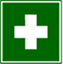 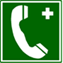 Bei allen Erste-Hilfe-Maßnahmen Selbstschutz beachten! Verletzten versorgen! Bei leichten Verletzungen in den Meldeblock eintragen und zentral archivieren!Bei schweren Verletzungen Notarzt rufen! Dokumentation des Unfalls!Ersthelfer hinzuziehen, Betreuer informieren, Arzt aufsuchen!ERSTHELFER:          Name:  ............................. Raum: ........................                                     Tel.: ...............................UNFALLARZT:	         Elisabethenstift, Landgraf-Georg-Str. 100,                                         Tel. Durchwahl: 403-2001, Giftnotruf: 06131-19240Bei allen Erste-Hilfe-Maßnahmen Selbstschutz beachten! Verletzten versorgen! Bei leichten Verletzungen in den Meldeblock eintragen und zentral archivieren!Bei schweren Verletzungen Notarzt rufen! Dokumentation des Unfalls!Ersthelfer hinzuziehen, Betreuer informieren, Arzt aufsuchen!ERSTHELFER:          Name:  ............................. Raum: ........................                                     Tel.: ...............................UNFALLARZT:	         Elisabethenstift, Landgraf-Georg-Str. 100,                                         Tel. Durchwahl: 403-2001, Giftnotruf: 06131-19240Bei allen Erste-Hilfe-Maßnahmen Selbstschutz beachten! Verletzten versorgen! Bei leichten Verletzungen in den Meldeblock eintragen und zentral archivieren!Bei schweren Verletzungen Notarzt rufen! Dokumentation des Unfalls!Ersthelfer hinzuziehen, Betreuer informieren, Arzt aufsuchen!ERSTHELFER:          Name:  ............................. Raum: ........................                                     Tel.: ...............................UNFALLARZT:	         Elisabethenstift, Landgraf-Georg-Str. 100,                                         Tel. Durchwahl: 403-2001, Giftnotruf: 06131-19240Bei allen Erste-Hilfe-Maßnahmen Selbstschutz beachten! Verletzten versorgen! Bei leichten Verletzungen in den Meldeblock eintragen und zentral archivieren!Bei schweren Verletzungen Notarzt rufen! Dokumentation des Unfalls!Ersthelfer hinzuziehen, Betreuer informieren, Arzt aufsuchen!ERSTHELFER:          Name:  ............................. Raum: ........................                                     Tel.: ...............................UNFALLARZT:	         Elisabethenstift, Landgraf-Georg-Str. 100,                                         Tel. Durchwahl: 403-2001, Giftnotruf: 06131-19240Bei allen Erste-Hilfe-Maßnahmen Selbstschutz beachten! Verletzten versorgen! Bei leichten Verletzungen in den Meldeblock eintragen und zentral archivieren!Bei schweren Verletzungen Notarzt rufen! Dokumentation des Unfalls!Ersthelfer hinzuziehen, Betreuer informieren, Arzt aufsuchen!ERSTHELFER:          Name:  ............................. Raum: ........................                                     Tel.: ...............................UNFALLARZT:	         Elisabethenstift, Landgraf-Georg-Str. 100,                                         Tel. Durchwahl: 403-2001, Giftnotruf: 06131-19240Bei allen Erste-Hilfe-Maßnahmen Selbstschutz beachten! Verletzten versorgen! Bei leichten Verletzungen in den Meldeblock eintragen und zentral archivieren!Bei schweren Verletzungen Notarzt rufen! Dokumentation des Unfalls!Ersthelfer hinzuziehen, Betreuer informieren, Arzt aufsuchen!ERSTHELFER:          Name:  ............................. Raum: ........................                                     Tel.: ...............................UNFALLARZT:	         Elisabethenstift, Landgraf-Georg-Str. 100,                                         Tel. Durchwahl: 403-2001, Giftnotruf: 06131-19240InstandhaltungInstandhaltungInstandhaltungInstandhaltungInstandhaltungInstandhaltungInstandhaltungInstandhaltungInstandhaltungPersönliche Schutzausrüstung, Schlauchleitungen und Flüssigkeitsstrahler in einwandfreiem Zustand halten. Reparaturen, Wartungsarbeiten und Inspektionen dürfen nur von hiermit beauftragten, befähigten Personen durchgeführt werden.Persönliche Schutzausrüstung, Schlauchleitungen und Flüssigkeitsstrahler in einwandfreiem Zustand halten. Reparaturen, Wartungsarbeiten und Inspektionen dürfen nur von hiermit beauftragten, befähigten Personen durchgeführt werden.Persönliche Schutzausrüstung, Schlauchleitungen und Flüssigkeitsstrahler in einwandfreiem Zustand halten. Reparaturen, Wartungsarbeiten und Inspektionen dürfen nur von hiermit beauftragten, befähigten Personen durchgeführt werden.Persönliche Schutzausrüstung, Schlauchleitungen und Flüssigkeitsstrahler in einwandfreiem Zustand halten. Reparaturen, Wartungsarbeiten und Inspektionen dürfen nur von hiermit beauftragten, befähigten Personen durchgeführt werden.Persönliche Schutzausrüstung, Schlauchleitungen und Flüssigkeitsstrahler in einwandfreiem Zustand halten. Reparaturen, Wartungsarbeiten und Inspektionen dürfen nur von hiermit beauftragten, befähigten Personen durchgeführt werden.